Job Advert Form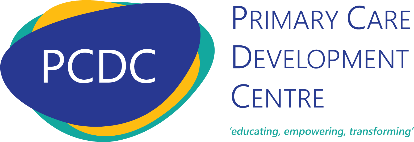 Please submit the completed form to info@pcdc.org.ukEmployer DetailsJob OutlineApplication ProcessForm completed, submitted & authorised by:Please submit the completed form to info@pcdc.org.ukProcess:Complete the job advert form and return to info@pcdc.org.ukOnce we have received the completed form you will be issued an invoiceOnce we have received payment your job advert will be made live on our websiteOrganisation Name:Organisation Address:Job Title:Job Salary / Band:Job Category:AdminGPHCAManagementNursePharmacistAdminGPHCAManagementNursePharmacistJob Location:Town/City:Job Location:County:Address where job role will be located:Organisation website link:Job Summary:Free textFree textMain Duties of the Job:Free textFree textAbout Us:Free textFree textJob Description / Responsibilities:Person Specification:Essential:Person Specification:Desirable:Qualifications:Essential:Qualifications:Desirable:Experience:Essential:Experience:Desirable:DBS Statement Required:YesNoYesNoDBS Statement:Disclosure and Barring Service CheckThis post is subject to the Rehabilitation of Offenders Act (Exceptions Order) 1975 and as such it will be necessary for a submission for Disclosure to be made to the Disclosure and Barring Service (formerly known as CRB) to check for any previous criminal convictions.Disclosure and Barring Service CheckThis post is subject to the Rehabilitation of Offenders Act (Exceptions Order) 1975 and as such it will be necessary for a submission for Disclosure to be made to the Disclosure and Barring Service (formerly known as CRB) to check for any previous criminal convictions.How should applicants apply?Click on link to online application formRing organisation and speak to a specific personEmail a CV and covering letterClick on link to online application formRing organisation and speak to a specific personEmail a CV and covering letter1 – If click on link, please provide link2 – If ringing, please provideContact name:2 – If ringing, please provideTelephone number:3 – If email CV and covering letter, please provide:Contact name:3 – If email CV and covering letter, please provide:Email address:Closing date for applications:(dd/mm/yyyy) – NOTE: Maximum of 3 months(dd/mm/yyyy) – NOTE: Maximum of 3 monthsName:Position:Organisation:Email Address:Date submitted:(dd/mm/yyyy)